中共贺兰县教育体育工作委员会关于转发县委办公室《关于印发<贺兰县贯彻落实全市“制度执行年”>工作方案的通知》的通     知各总支、支部：现将县委办公室关于印发《贺兰县贯彻落实全市“制度执行年”工作方案的通知》（贺党发〔2020〕42号）文件转发给你们，请按照文件要求，结合学校实际，认真抓好贯彻落实。                      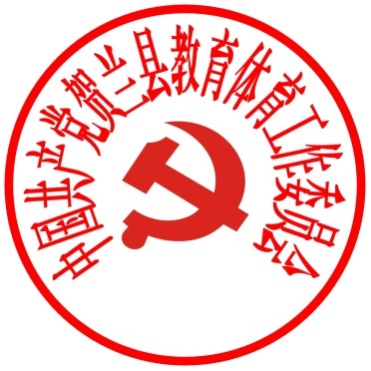 中共贺兰县教育体育工作委员会2020年6月24日（此件公开发布）